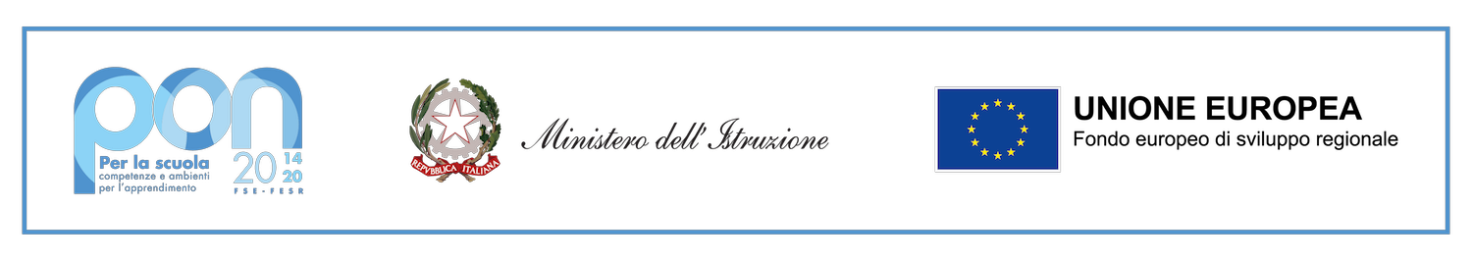 Al Dirigente Scolastico    dell’ Istituto Comprensivo “Moro - Pascoli”CASAGIOVE (CE)Fondi Strutturali Europei – Programma Operativo Nazionale “Per la scuola, competenze e ambienti per l’apprendimento” 2014-2020 - Asse II - Infrastructure per l’istruzione – Fondo Europeo di Sviluppo Regionale (FESR) – REACT EU. Asse V – Priorità d’investimento: 13i – (FESR) “Promuovere il superamento degli effetti della crisi nel contesto della pandemia di COVID-19 e delle sue conseguenze sociali e preparare una ripresa verde, digitale e resiliente dell’economia” – Obiettivo specifico 13.1: Facilitare una ripresa verde, digitale e resiliente dell’economia - Avviso pubblico prot.n. 50636 del 27 dicembre 2021 “Ambienti e laboratori per l’educazione e la formazione alla transizione ecologica”. Azione 13.1.3 – “Edugreen: laboratori di sostenibilità per il primo ciclo”.Codice Progetto: 13.1.3A-FESRPON-CA-2022-214CUP:     E79J22000160006          CIG: Z87379BAD8OFFERTA TECNICAIl/la sottoscritt_	nato/a a	il	codice fiscale 	____nella qualità di Legale Rappresentante della ditta/società _________________________________________________con sede legale in	CAP 	___Via	partita IVA	____Tel	Fax	e-mail 	__pec	PRESENTA  LA SEGUENTEOfferta TecnicaOggetto: Dettaglio Tecnico relativo all’offerta riguardante la trattativa diretta - Stazione Appaltante: Istituto Comprensivo Statale “MORO-PASCOLI”  CASAGIOVE (CE)Progetto: 13.1.3A-FESRPON-CA-2022-214CUP:  E79J22000160006  CIG: Z87379BAD8DESCRIZIONE VOCEMARCA e Modello / Descrizione tecnica ( schede tecniche)Forniture di beni, servizi ed attrezzature CON MESSA IN OPERA CERTIFICATA A REGOLA D’ARTEForniture di beni, servizi ed attrezzature CON MESSA IN OPERA CERTIFICATA A REGOLA D’ARTE1Fontana a colonna con rubinetto completa di installazione.  Impianto idraulico incluso2Fontana in cemento, con rubinetto completa di installazione presso serra ed orto e cortile interno3Composter in polipropilene 260 lt4Kit irrigazione con tubo antitorsione minimo 25 m5BAULE per attrezzi, interamente in polipropilene Predisposizione per chiusura con lucchetto. Capacità minima 280L.6Carriola anti-ribaltamento con struttura a due ruote parallele. Vassoio in polietilene atossico. Telaio in metallo con maniglione unico ergonomico e protezione in gomma. Capacità di carico massimo kg160, Lt667Attrezzi da giardino in metallo con manico in legno, set da 4 pezzi - Pala L12 x H72 cm - Rastrello per foglie L16 x H71 cm - Rastrello L18,5 x H71cm - Zappa L12 x H70 cm Piantumatore in carbonio e metallo, con manici in gomma L36 x H97 cm8Paletta in alluminio con manico gommato da giardinaggio, rastrelloDimensioni indicative : H. 25,0 cm - L. 5,0 cm - P. 3,0 cmForaterra in acciaioInnaffiatoio 1850 ml9Annaffiatoio da 9 LT – 10 LT, Realizzato con una struttura interamente in plastica dura, molto leggero e resistente. Dotato di manico squadrato con presa ergonomica per una migliore tenuta, fornito completo di rosetta.10Piante varie per fioriere e orti Come da capitolato tecnico11Buste varie semi per orto Come da capitolato tecnico12Orto rialzato in legno impregnato in autoclave3 ripiani completo di posa in opera e terreno, pronto per la coltivazione (rete geotessile, argilla espansa, terriccio per ortaggi, erbe aromatiche, piante e fiori)Misure tipo cm 90*80*7613Serra da giardino in alluminio verniciato a polvere con porta scorrevole, base in acciaio zincato e pannelli in policarbonato. Finestra di ventilazione nella parte superiore che permette il ricircolo dell'aria per regolare la temperatura all'interno della serra evitando il surriscaldamento. Arredata con tavolo lavorazioneDimensioni minime : L180 x P240 x H210 cmSerra certificate ed ancorata al terreno a regola d’arte14L’orto didattico rialzato da realizzarsi deve avere le seguenti caratteristiche minime:n.3 aiuole per la coltivazione  3x1 m recinzione dritta cm 180x100 cm pali almeno 7x7x135 cmpuntali in acciaio per palo per fissaggio al terrenomarmette in ghiaia di fiume 50X50 cm per passaggi (1 metro) e corridoi come in figuraAiuole dell’orto pronte per la coltivazioneCome da capitolato tecnico15Orti da realizzarsi plesso “Caruso” in aiuola separati da marmette in cemento Come da capitolato tecnico16Prato verde sintetico con le seguenti caratteristiche tecniche:fili di altezza 35mm, di 4 colori, fili arricciati in PP, monofilo in PE a forma di C,Punti m2 18.900, passo 3/8”,Fori di drenaggio,Il sostegno inferiore dovrà essere formato da uno strato di tessuto in PP rinforzato da rete e colla,Garanzia 8 anni.Messa in opera come da capitolato tecnico plessi “Pascoli” e “De Filippo”Circa 20mqCome da capitolato tecnicoPiccoli lavori di sistemazione edilizia/terrenoPiccoli lavori di sistemazione edilizia/terreno17Tavolo con panche in legno  in legno massello 3,5 cm, trattato in autoclave per maggiore resistenza e durata ad agenti atmosferici pioggia, neve, ghiaccio.18Gazebo realizzata in pino massello impregnato in autoclave certificazione UE. Struttura autoportante su quattro grigliati decorativi di legno.Comprensivo di ancoraggio a terra e complete di tegole.Montaggio a regola d’arte secondo norma di leggeCon l’offerta espressa, non viene ad essere alterato l’equilibrio economico-finanziario del servizio da prestare anche in relazione alla qualità del medesimo, e che lo sfruttamento economico dello stesso servizio è in ogni caso remunerativo per il proponente.Con l’offerta espressa, non viene ad essere alterato l’equilibrio economico-finanziario del servizio da prestare anche in relazione alla qualità del medesimo, e che lo sfruttamento economico dello stesso servizio è in ogni caso remunerativo per il proponente.    Data____________					Timbro e Firma    Data____________					Timbro e Firma    Data____________					Timbro e Firma